Структурное подразделение«Детский сад№11 комбинированного вида»МБДОУ «Детский сад «Радуга» комбинированного вида»Рузаевского муниципального районаОпытно-экспериментальная деятельность в первой младшей группе«Где ты, ветерок?»                                                                Подготовила:                                                                воспитатель первой младшей группы                                                                Шкаркина Е.Я.Рузаевка 2022г.Тема: «Где ты, ветерок?».Интеграция образовательных областей:«Познание» (формирование целостной картины мира)Коммуникация «Развитие речи».Виды детской деятельности : игровая, коммуникативная, познавательно-исследовательская, здоровьесберегающая.Цель: способствовать накоплению у детей представлений о свойствах воздуха.Задачи:1. подвести к пониманию того, что воздух есть вокруг нас; формировать представления о ветре и его свойстве, расширять представления о взаимосвязи и происходящих явлениях в опыте;2. развивать речь детей, активизировать их словарь;3. воспитывать желание к экспериментальной и опытнической деятельности.Планируемые результаты: активно и доброжелательно взаимодействует с педагогом и сверстниками в решении игровых и познавательных задач, делает элементарные причинно-следственные выводы.Материалы и оборудование: веер, бумажные кораблики, таз с водой, вата, звук ветра.Ход:Дети сидят на стульчиках (полукругом) раздается стук в дверь.- Ой, ребята, кто – то стучит. Пойду, посмотрю, кто к нам пришел?- Здравствуйте, проходите!- Ребята посмотрите, кто к нам пришел? (это зайчик).-Зайчику очень грустно. Его друг Ветерок, спрятался, и он не может его найти. Из-за этого он очень расстроился.2.Основная часть.Беседа.- может вы его встречали? Дети отвечают.- Где же можно ветерок встретить? (на улице – деревья качает, шелестит листья деревьев). А мы его видим? Нет. Мы можем увидеть только, как он передвигает предметы – гонит по небу облака, ветки на деревьях качает. Получается ветерок – невидимка.- А какие предметы помогут сделать ветерок? (веер)А мы сами можем ветерок сделать? Как?- Воспитатель показывает, как рукой можно обмахивать лицо, чтобы почувствовать движение воздуха. (Предлагаю детям сделать то же самое).- Что почувствовали?-Какой ветерок?- При ветерке стало холоднее или теплее?- Ветерок-невидимка, мы его не видим, но чувствуем.- Давайте. Ребята, подуем на свою ладошку. Чувствуете, ветерок на нее полетел. Это воздух. Что это? (спрашивает каждого ребенка).- Ребята, а как ещё мы с вами можем сделать ветерок? Чтобы нам увидеть, как мы с вами дуем, делаем ветерок, я вам раздам вату.- Посмотрите на меня, для того чтобы наш ветерок подул нужно сделать губы трубочкой – вата лежит на ладони. Я дую? (дую, вата улетает). А теперь сами попробуйте сдуть пушинки с ладони. Молодцы научились делать ветерок.- Давайте подарим зайчику вату, чтобы он мог дома поиграть.Дыхательная гимнастика:Повторяйте за мной:Будем носиком вдыхать.Выдох-вдох, выдох- вдох.Чудо-воздух – ох-ох-ох!Очень весело играем –Нюхать воздух начинаем.3.- Ребята давайте я вас научу, как с ветерком можно по-разному играть.А ветер настоящий волшебник. Он может заставлять плыть даже корабли.Опыт с корабликами на воде.Ветер по морю гуляетИ кораблик подгоняетТот бежит себе в волнахНа раздутых парусах.- А вы хотите попробовать? Где плавают кораблики? Наше море будет в тазик. Опустим корабли на воду. Почему они не плывут? Давайте посмотрим, как можно гнать по волнам маленькие парусники (в тазу с водой плавают парусники). Дуют на паруса, кораблики плывут (слабо, сильно дуют). Что нужно сделать, чтобы кораблики поплыли быстрее?- Зайчик: Мне очень понравилось ребята быть ветерком. Теперь я знаю, что ветерка, его не видно, но мы можем его почувствовать.Рефлексия. Итог занятия.- Вот мы и нашли Зайкиного друга Ветерка, его не видно, но мы можем его почувствовать и даже с ним поиграть.-Воздух можно чувствовать? Что для этого мы делали? (дули)- А как вы думаете, где больше всего ветерок любит гулять (на улице.)- Ребята, а ветерок можно даже и услышать! (включается звук ветра)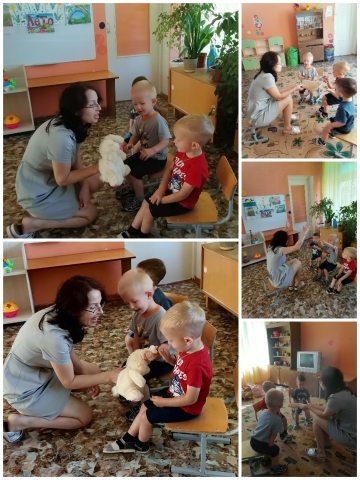 4.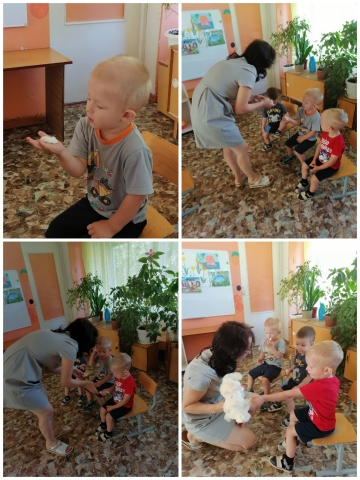 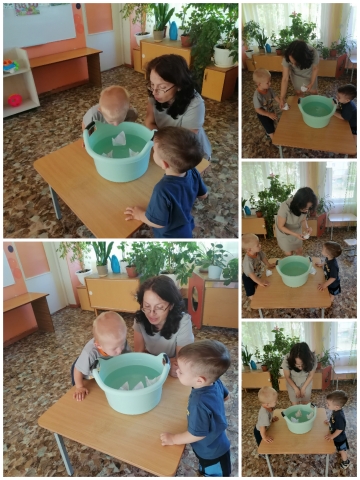 5.